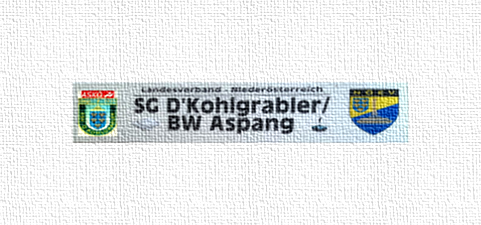 Ausschreibung!zum 5. Zöberner Gemeinde -Turnier im Stockschiessen am Samstag den 05.Oktober2024 in der Halle Kohlgraben! Beginn 15.00 UhrEs können sämtliche Vereine der Gemeinde Zöbern teilnehmen, maximal 4 Mannschaften pro Verein. Eine Mannschaft besteht aus 4 Personen.Nennung bis 24.September2024 bei Toni Beiglböck Tel. Nr. 0664/5534430 oder tonibeig@gmail.comNenngeld € 20 beim Start zu bezahlen. Die Veranstaltung endet wie gehabt mit einen gemütlichen beisammen sein.1x Essen und 1 Getränk pro Spieler wird gesponsert!                 Bürgermeister                              OrganisatorAlfred Brandstätter e.h.                Toni Beiglböck e.h.                                            